Revizyon Talebi alanına, tarafınıza iletilen revizyon talebini kopyalayıp yapıştırınız.Açıklama alanına, gerçekleştirdiğiniz düzenlemeleri belirtiniz. Katılmadığınız hususlar var ise neden katılmadığınızı izah ediniz.Yazım alanları gerektiği kadar genişletilebilir.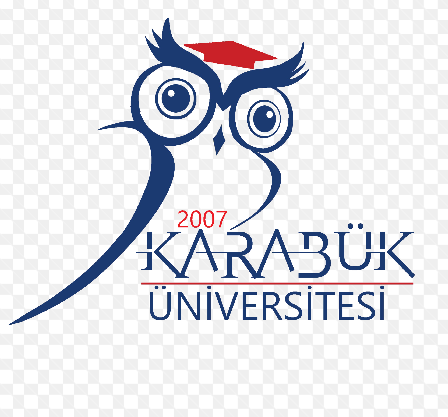 T.C. Karabük ÜniversitesiBilimsel Araştırma Projeleri Koordinasyon BirimiREVİZYON NOTLARI FORMUProjenin BaşlığıProjenin ID NumarasıProje YürütücüsüProje Grubu(   ) Fen ve Mühendislik Bilimleri   (   ) Sosyal Bilimler   (   ) Tıp ve Sağlık BilimleriRevizyon Talebi (1): Açıklama (1):  Revizyon Talebi (2): Açıklama (2):  Revizyon Talebi (3): Açıklama (3):  Revizyon Talebi (4): Açıklama (4):  Revizyon Talebi (5): Açıklama (5):  